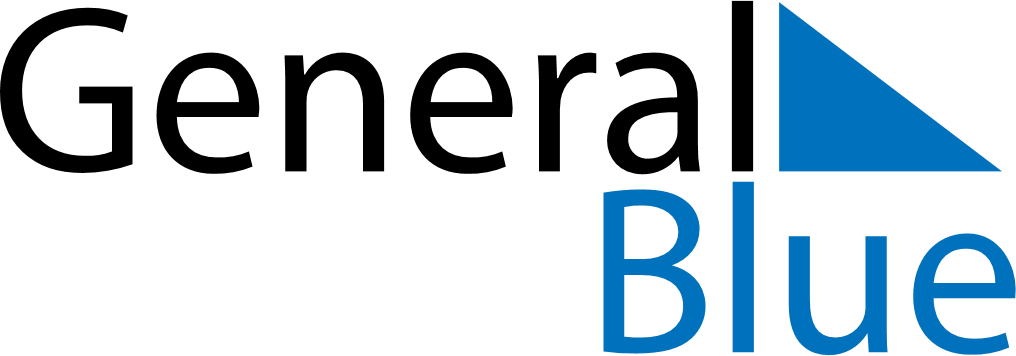 August 2024August 2024August 2024August 2024August 2024August 2024Bandon, Munster, IrelandBandon, Munster, IrelandBandon, Munster, IrelandBandon, Munster, IrelandBandon, Munster, IrelandBandon, Munster, IrelandSunday Monday Tuesday Wednesday Thursday Friday Saturday 1 2 3 Sunrise: 5:58 AM Sunset: 9:24 PM Daylight: 15 hours and 26 minutes. Sunrise: 5:59 AM Sunset: 9:22 PM Daylight: 15 hours and 23 minutes. Sunrise: 6:01 AM Sunset: 9:21 PM Daylight: 15 hours and 20 minutes. 4 5 6 7 8 9 10 Sunrise: 6:02 AM Sunset: 9:19 PM Daylight: 15 hours and 16 minutes. Sunrise: 6:04 AM Sunset: 9:17 PM Daylight: 15 hours and 13 minutes. Sunrise: 6:05 AM Sunset: 9:15 PM Daylight: 15 hours and 10 minutes. Sunrise: 6:07 AM Sunset: 9:14 PM Daylight: 15 hours and 6 minutes. Sunrise: 6:08 AM Sunset: 9:12 PM Daylight: 15 hours and 3 minutes. Sunrise: 6:10 AM Sunset: 9:10 PM Daylight: 14 hours and 59 minutes. Sunrise: 6:12 AM Sunset: 9:08 PM Daylight: 14 hours and 56 minutes. 11 12 13 14 15 16 17 Sunrise: 6:13 AM Sunset: 9:06 PM Daylight: 14 hours and 52 minutes. Sunrise: 6:15 AM Sunset: 9:04 PM Daylight: 14 hours and 49 minutes. Sunrise: 6:16 AM Sunset: 9:02 PM Daylight: 14 hours and 45 minutes. Sunrise: 6:18 AM Sunset: 9:00 PM Daylight: 14 hours and 42 minutes. Sunrise: 6:20 AM Sunset: 8:58 PM Daylight: 14 hours and 38 minutes. Sunrise: 6:21 AM Sunset: 8:56 PM Daylight: 14 hours and 35 minutes. Sunrise: 6:23 AM Sunset: 8:54 PM Daylight: 14 hours and 31 minutes. 18 19 20 21 22 23 24 Sunrise: 6:24 AM Sunset: 8:52 PM Daylight: 14 hours and 27 minutes. Sunrise: 6:26 AM Sunset: 8:50 PM Daylight: 14 hours and 24 minutes. Sunrise: 6:28 AM Sunset: 8:48 PM Daylight: 14 hours and 20 minutes. Sunrise: 6:29 AM Sunset: 8:46 PM Daylight: 14 hours and 16 minutes. Sunrise: 6:31 AM Sunset: 8:44 PM Daylight: 14 hours and 13 minutes. Sunrise: 6:32 AM Sunset: 8:42 PM Daylight: 14 hours and 9 minutes. Sunrise: 6:34 AM Sunset: 8:40 PM Daylight: 14 hours and 5 minutes. 25 26 27 28 29 30 31 Sunrise: 6:36 AM Sunset: 8:37 PM Daylight: 14 hours and 1 minute. Sunrise: 6:37 AM Sunset: 8:35 PM Daylight: 13 hours and 57 minutes. Sunrise: 6:39 AM Sunset: 8:33 PM Daylight: 13 hours and 54 minutes. Sunrise: 6:41 AM Sunset: 8:31 PM Daylight: 13 hours and 50 minutes. Sunrise: 6:42 AM Sunset: 8:29 PM Daylight: 13 hours and 46 minutes. Sunrise: 6:44 AM Sunset: 8:26 PM Daylight: 13 hours and 42 minutes. Sunrise: 6:45 AM Sunset: 8:24 PM Daylight: 13 hours and 38 minutes. 